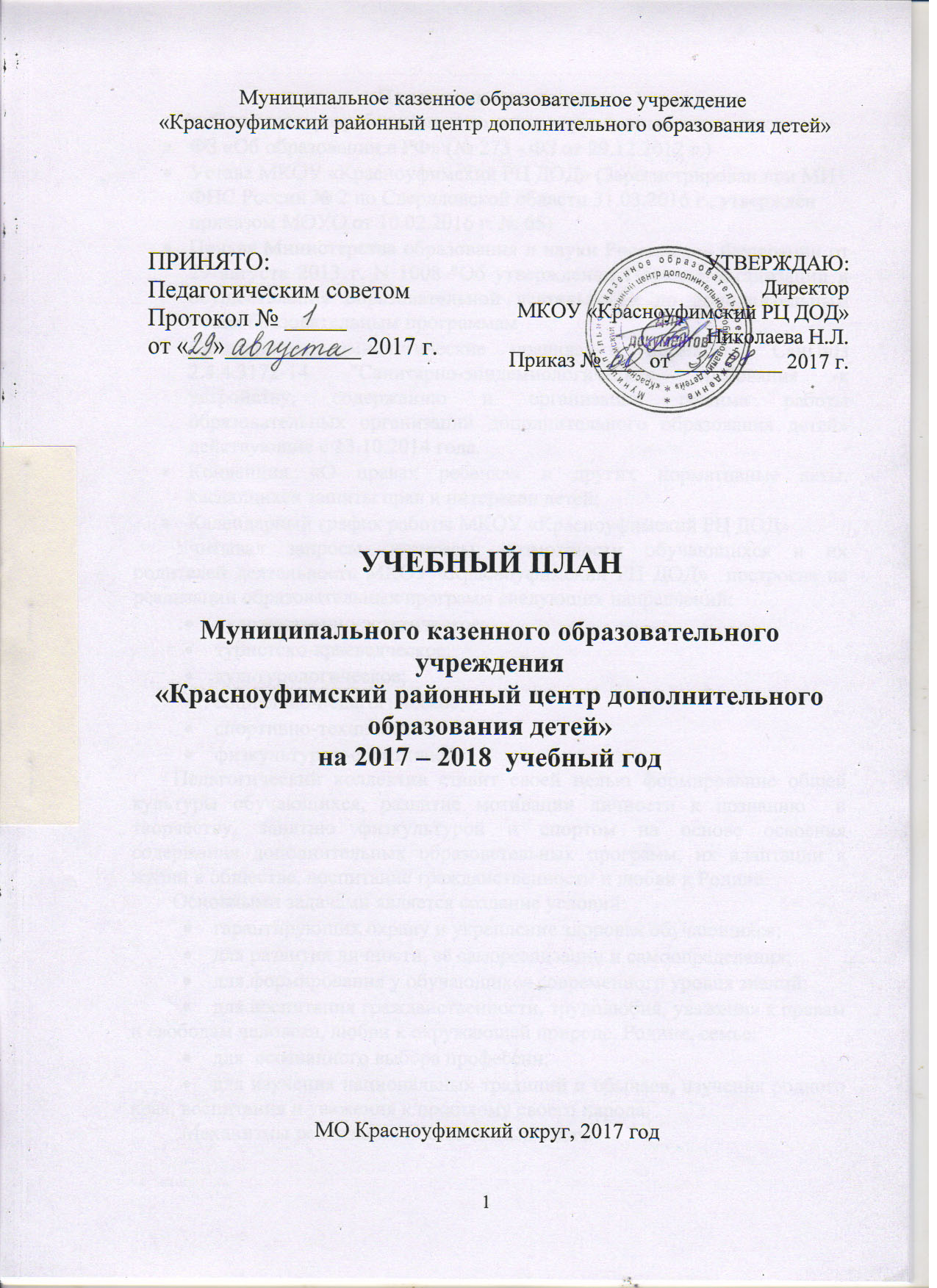 Пояснительная запискаУчебный план разработан на основании нормативных документов:ФЗ «Об образовании в РФ» (№ 273 - ФЗ от 29.12.2012 г.)Устава МКОУ «Красноуфимский РЦ ДОД» (Зарегистрирован при МИ ФНС России № 2 по Свердловской области 31.03.2016 г., утверждён приказом МОУО от 10.02.2016 г. № 65)Приказ Министерства образования и науки Российской Федерации от 29 августа 2013 г. N 1008 "Об утверждении Порядка организации и осуществления образовательной деятельности по дополнительным общеобразовательным программамСанитарно-эпидемиологические правила и нормативы СанПиН 2.4.4.3172-14 "Санитарно-эпидемиологические требования к устройству, содержанию и организации режима работы образовательных организаций дополнительного образования детей» действующие с 13.10.2014 года.Конвенция «О правах ребенка» и других нормативные акты, касающихся защиты прав и интересов детей;Календарный график работы МКОУ «Красноуфимский РЦ ДОД»Учитывая запросы, интересы, возможности обучающихся и их родителей деятельность МКОУ «Красноуфимский РЦ ДОД»  построена на реализации образовательных программ следующих направлений: художественно-эстетическое;туристско-краеведческое;культурологическое;социально-педагогическое;спортивно-техническое;физкультурно-спортивное.Педагогический коллектив ставит своей целью формирование общей культуры обучающихся, развитие мотивации личности к познанию  и творчеству, занятию физкультурой и спортом на основе освоения содержания дополнительных образовательных программ, их адаптации к жизни в обществе, воспитание гражданственности и любви к Родине.Основными задачами является создание условий:гарантирующих охрану и укрепление здоровья обучающихся;для развития личности, её самореализации и самоопределения;для формирования у обучающихся современного уровня знаний;для воспитания гражданственности, трудолюбия, уважения к правам и свободам человека, любви к окружающей природе, Родине, семье;для  осознанного выбора профессии;для изучения национальных традиций и обычаев, изучения родного края, воспитания и уважения к прошлому своего народа.Механизмы реализации поставленных задач:организация деятельности обучающихся, соответствующей профессиональному самоопределению, самореализации и развитию личности каждого ребенка через детские  объединения всех направленностей;осуществление помощи в решении личностных проблем детей и подростков, формирование их нравственных качеств, творческой и социальной активности через детские  объединения социально-педагогической направленности;воспитание духовных и культурных, исторических и краеведческих ценностей, движение к истории и культуре своего и других народов через детские объединения культурологической и туристско-краеведческой направленностей.формирование сознательного и ответственного отношения к вопросам личной безопасности и безопасности окружающих через детские  объединения спортивно – технической направленности;развитие общих и специальных физических качеств через занятия физкультурой и спортом;вовлечения максимально возможного числа детей в систематическое занятие спортом, выявления их склонности и пригодности для дальнейших занятий спортом, воспитания устойчивого интереса к ним;формирования у детей потребности в здоровом образе жизни, осуществления гармоничного развития личности, воспитания ответственности и профессионального самоопределения в соответствии с индивидуальными способностями обучающихся.Приоритетными остаются спортивно-оздоровительное, художественно-эстетическое, социально-педагогическое и туристско-краеведческое направления. Такие направления, как культурологическое, техническое являются  развивающимися.Перечень программ утверждается на заседании Методического Совета  (Приложение 1).Распределение времени в учебном плане на основные разделы спортивной подготовки по годам обучения осуществляется в соответствии с конкретными задачами многолетней тренировки.Задачи  спортивно-оздоровительного этапа:- привлечение максимально возможного количества детей и подростков к систематическим занятиям;- утверждение здорового образа жизни;- всестороннее гармоническое развитие физических способностей, укрепление здоровья, закаливание организма.- овладение основами выбранного вида спорта.	Задачи этапа начальной подготовки:- укрепление здоровья, улучшение физического развития;- овладение основами техники выполнения физических упражнений;- приобретение разносторонней физической подготовленности на основе занятий различными видами спорта;- выявление задатков и способностей детей, воспитание специальных способностей;- привитие стойкого интереса к занятиям спортом;- Привитие навыков соревновательной деятельности.	Задачи учебно-тренировочного этапа:- повышение уровня разносторонней физической и функциональной подготовленности;- овладение основами техники в избранном виде спорта;- приобретение соревновательного опыта путём участия в различных видах соревнований по виду спорта;- развитие специальных физических качеств;- освоение допустимых тренировочных и соревновательных нагрузок.	Соотношение средств физической, специальной и технико-тактической подготовки в %  изменяется по годам обучения и рассчитывается по каждому виду спорта в соответствии с программой.Деятельность обучающихся осуществляется в добровольных одновозрастных и разновозрастных объединениях и группах. Численный состав объединений или групп составляет  от 10 до 25 человек.  В детских объединениях  организованных на базе ОО с наполняемостью менее 60 обучающихся, численный состав объединений составляет не менее 8 человек на всех годах обучения. Занятия проводятся по группам, звеньям, индивидуально или всем коллективом. Каждый обучающийся в учреждении имеет право заниматься в нескольких объединениях и менять их в течение года.Продолжительность занятий 40 - 45 мин. После занятия необходимо устраивать перерыв длительностью 5-10 мин. для отдыха детей и проветривания помещений. Занятия детских объединений и групп  могут проводиться в любой день недели, включая воскресенье  и каникулярное время. Организация образовательного процесса осуществляется  на основании  годового учебного календарного графика.Расчет часов в учебном плане по программам исходит из продолжительности периода проведения занятий:Для штатных - 38 учебных недель (с 1 сентября по 31 мая);Для совместителей – 29 учебных недель (с 1 октября по 30 апреля или по индивидуальному графику для тренеров-преподавателей, педагогов дополнительного образования), 34 учебные недели (с 1 октября по 31 мая  для тренеров-преподавателей, педагогов дополнительного образования).Основными формами организации учебного процесса являются:учебно-тренировочные занятия в группах по видам спорта;занятия в детских объединениях различной направленности;индивидуальные занятия с обучающимися, проводимые согласно индивидуальным планам,  для подготовки обучающихся к участию в спортивных соревнованиях или творческих мероприятиях (выставки, конференции, концерты и др.);самостоятельная работа обучающихся по индивидуальным планам (в каникулы);участие в спортивных соревнованиях и мероприятиях различного уровня;тренировочные сборы;инструкторская и судейская практика;промежуточная и итоговая аттестация;выставки, конференции, концерты, показательные выступления и др.Другие формы организации учебного процесса прописываются в программах педагогов.Основными формами организации спортивно-массовой и физкультурно-оздоровительной работы является проведение соревнований, турниров по видам спорта, командирование команд или отдельных обучающихся на соревнования различно уровня. Основными формами организации массовой творческой работы по другим направлениям являются выставки, конференции, концерты, а также направление групп или отдельных обучающихся на мероприятия различного уровня.Реализация учебного плана создаёт пространство для разных видов деятельности, способствующих развитию творческой личности, социальной адаптации в обществе, приобретению новых способностей и совершенствованию ранее приобретённых.Приложение 1Перечень рабочих программдля реализации Учебного планана 2017-2018 учебный годТуристско-краеведческая направленность(нормативный срок освоения – 4 года)Физкультурно-спортивная направленность(нормативный срок освоения  2 года)Социально-педагогическая направленность(нормативный срок освоения – 2 года)Художественно-эстетическаянаправленность(нормативный срок освоения  до 4 лет)Физкультурно-спортивное направление(нормативный срок освоения 7-8 лет)№ п.п.Название программы,педагог ДОАдресностьКол-во часовв неделюКол-во часовв год1.«Школа туристских вожаков»11-16 лет8304№ п.п.Название программы,педагог ДОНазвание программы,педагог ДОАдресностьАдресностьКол-во часовв неделюКол-во часовв неделюКол-во часовв годКол-во часовв год1.«Ритмика»«Ритмика»8-10 лет8-10 лет2276762.«Шахматы»«Шахматы»8-15 лет8-15 лет441161163.3.«Джаз-модерн»«Джаз-модерн»9-14 лет9-14 лет662284.4.«Танцевальная мозаика»«Танцевальная мозаика»9-12 лет9-12 лет441525.5.«Малышок» (хореография)«Малышок» (хореография)4-6 лет4-6 лет1138№ п.п.Название программы,педагог ДОАдресностьКол-во часовв неделюКол-во часовв год1.«Грация»10-14 лет4116№ п.п.Название программывозраст обучающихсяКол-во часовв неделюКол-во часовв год1.«Поделки - самоделки»6-10 лет41522. «Азы дизайна11-15 лет41523.«Поделки из всякой всячины» 6-10 лет41524.«Изобразительное творчество»6-10 лет2765.«Бумагапластика» 6-10 лет41526.«Фотография»12-18 лет2767.«Дизайн аксессуаров» 10-16 лет41528.«Малышок» 4-6 лет1389.«Волшебный сувенир»6-10 лет411610.«Мир театра»8-15 лет413611.«Природа и фантазия»6-8 лет13812.«Природа и фантазия»8-10 лет13813.«Работа с берестой»8-17 лет415214.«Мастерская творчества»6-10 лет38715.«Страна мастеров»6-10 лет129№Название программыадресностькол-вочасов в неделюкол-во часов в год1.«Волейбол»9-18 лет2 (СОГ)6912762283424562.«Футбол»8-18 лет2 (СОГ)56810761902283043803.«Баскетбол»8-18 лет69122283424564.«Вольная борьба»10-18 лет69122283424565.«Самбо»10-18 лет69122283424566.«Лёгкая атлетика»9-18 лет69122283424567.«Лыжные гонки»9-18 лет6912228342456